Открытое занятие «Аквариум и его обитатели» В младшей группе «Незабудки»Цель: формировать первичные знания об аквариуме и его обитателей.Задачи: Закрепить знания об аквариуме как основного места проживания его обитателей.Воспитывать интерес и любовь к природе, бережное отношение к ней.Создавать положительные эмоции от результата своего труда. Развивать умение отвечать на вопросы. Расширить словарный запас детей.Словарная работа: Аквариум, камни, ракушки, водные растения (водоросли, улитки – санитары, кислород, рыбка, черепаха.Материал и оборудование: аквариум, модель рыбки, тазики с водой, салфетки, камни, водоросли, картинки обитателей аквариума, запись музыки «звуки моря», мольберт.Ход занятия:- Здравствуйте, ребята! Сегодня у нас гости. Поздороваемся со всеми.Игра- приветствие: «Здравствуйте, друг».Подойди ко мне, дружок.Соберемся все в кружок.Мы за руки все возьмемся.И друг другу.Здравствуй, друг. Здравствуй, друг.Здравствуй, весь наш дружный круг!А теперь присаживаемся на стулья.(дети сидят полукругом перед мольбертом, на котором и столом на котором разложены картинки обитателей аквариума).Воспитатель: - Ребята, сегодня я приглашаю вас совершить путешествие в прекрасный подводный мир. Но вначале отгадайте загадку:- Посмотрите, дом стоит,До краев водойналит.Без окошек, но не мрачный,С четырех сторон прозрачный. (Ответы детей)Воспитатель: - А как вы думаете, кто ещё может жить в аквариуме…В этом домике жильцыВсе умелые пловцы (рыбы).Снизу камень, сверху камень, четыре ноги да одна голова. (черепаха)В домике всегда своем,Даже в гости ходит в нем… Рожки есть, а не бодает,Кто к ладошки прилипает? (улитка)(показ картинки улиток и растений и ракушек, также можно показать наглядно ракушки)(ответы детей)Правильно – это улитка, ракушки, аквариумные растения.Воспитатель: Ребята к нам сегодня приплыла гостья, послушайте стихотворения. (воспитатель читает стихотворение про рыбку и обращает внимание детей.)К нам из сказки приплыла,Там царицею была,Рыбка эта не простая – Рыбка эта – золотая рыб)Воспитатель: А теперь посмотрим и назовём, что есть у рыб и зачем это им нужно: (обращает внимание детей на модель рыбки)- Плавники на спинке и брюшке (помогают рыбкам плавать в воде)- Хвост (помогает плыть, рулить, и поворачивать)- Рот (чтобы питаться)- Тело покрыто чешуйками.Молодцы! Ну что ребятки устали? Давайте мы подвигаемся.Физминутка «Пять маленьких рыбок»Пять маленьких рыбок ныряли в реке (имитация рыб).Лежало большое бревно на песке (развести руки в стороны).Первая рыбка сказала: - нырять  здесь легко (имитация рыб). Вторая сказала: - ведь здесь глубоко (грозят указательным пальцем). наЧетвертая стала чуть-чуть замерзать (потереть кистями плечи).Пятая крикнула: - здесь крокодил (руками имитируют пасть крокодила).Плывите скорее, чтоб не проглотил (убегают).Воспитатель: - Молодцы, ребята! Но посмотрите рыбка у нас грустная, она мне сказала, что у нее нет домика. Поможем рыбке, сделаем все вместе домик. Проходите к столам.Воспитатель: Ребята, а как вы думаете, что мы должны сделать прежде, чем поселить рыбку в аквариуме? (ответ детей) Надо на дно аквариума положить камешки.Воспитатель: Зачем нужны камешки? (ответ детей) На дне, среди камешков, рыбки прячутся, отдыхают.Воспитатель: Как дальше обустраивают аквариум?Дети: Сажаем растения.Воспитатель: А как эти растения называются, попробуйте отгадатьРастут они, дети, понятно же где?Не на земле, а, конечно, в воде.Морские бывают, речные…Не знаю, еще какие…Они зовутся просто -… (ответ детей) водоросли.Воспитатель: Зачем в аквариуме нужны растения? (ответ детей)Растения выделяют кислород, которым дышат рыбки, для красоты.Воспитатель: всё можно заселять рыбку? а, что ещё необходимо (ответ детей) вода.Воспитатель: Какая вода должна быть у рыбок? (ответ детей) чистая.Воспитатель: Теперь аквариум готов все вы молодцы, можно поселить нашу рыбку, но наша рыбка не простая, а золотая и она выполняет желания. Давайте, закроем глаза и загадаем, чтоб рыбка ожила. (достаю живую рыбку и отпуская в аквариум. Вам понравилось сегодня занятие? Что нового вы узнали из занятия? (ответ детей)Ребята сегодня мы с вами, познакомились с обитателями аквариума, узнали, что рыбки любят чистую воду, специальный корм, что надо за ними ухаживать. Обитатели аквариума живые  И им нужно наше внимание, а взамен они будут радовать нас своей красотой. Большое всем спасибо.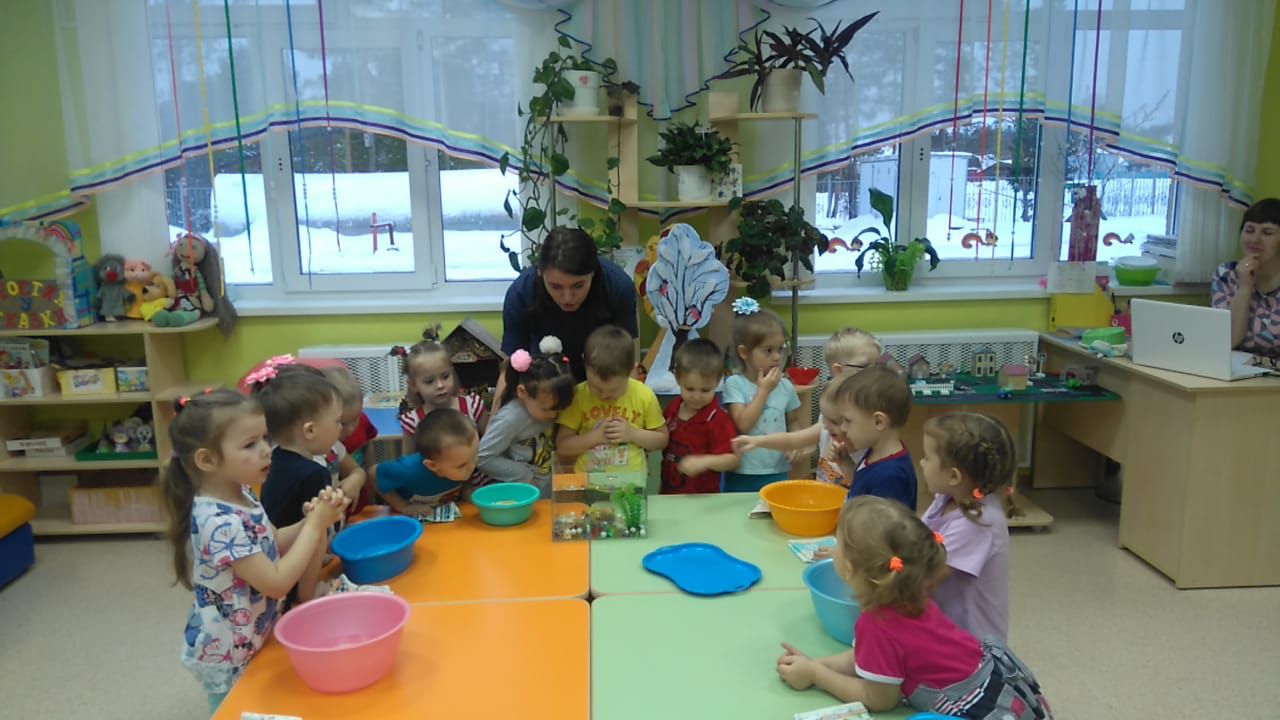 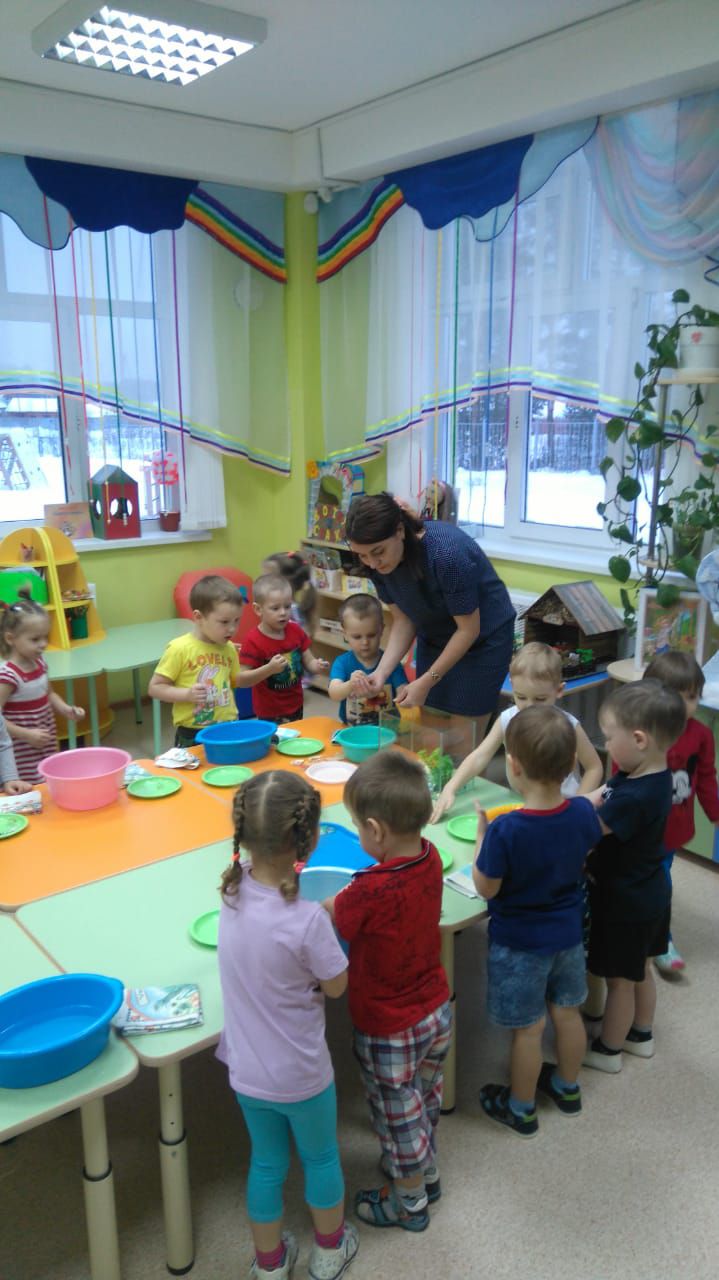 